Филиал муниципальногоавтономного общеобразовательного учреждения«Прииртышская средняя общеобразовательная школа» - «Полуяновская средняя общеобразовательная школа»РАБОЧАЯ ПРОГРАММАкурса внеурочной деятельности«Полиглот»для 8-9 классовна 2019 -2020 учебный годПланирование составлено в соответствииФГОС ОООСоставитель программы: КучумоваРузиляАмирхановнаУчитель английского языкад.Полуянова2019 годРезультаты освоения курса внеурочной деятельности «Полиглот»К личностным результатам, формируемым при изучении иностранного языка относится:- формирование мотивации изучения иностранных языков;- формирование представлений об английском языке как средстве установления взаимопонимания с представителями других народов, в познании нового, как средстве адаптации в иноязычном окружении;- формирование уважительного отношения к иному мнению, к культуре других народов;Формирование дружелюбного отношения и толерантности к носителям другого языка на основе знакомства с жизнью своих сверстников в англоязычных странах, с детским фольклором и доступными образцами детской художественной литературы;- развитие самостоятельности, целеустремлённости, эмоционально-нравственной отзывчивости, понимании чувств других людей, соблюдении норм речевого и неречевого этикета;-осознание возможностей самореализации средствами иностранного языка;-стремление к совершенствованию собственной речевой культуры в целом;- развитие навыков сотрудничества с учителем, другими взрослыми и сверстниками в разных ситуациях общения в процессе совместной деятельности, в том числе проектной;-развитие таких качеств как воля, целеустремлённость, креативность, инициативность, трудолюбие, дисциплинированность;-готовность отстаивать национальные и общечеловеческие (гуманистические, демократические) ценности, свою гражданскую позицию;К метапредметным результатам обучающихся относятся «освоенные ими универсальные учебные действия (познавательные, регулятивные и коммуникативные), обеспечивающие овладение ключевыми компетенциями, составляющими основу умения учиться, и межпредметными понятиями».-развитие умения планировать своё речевое и неречевое поведение;-развитие коммуникативной компетенции, включая умение взаимодействовать с окружающими, выполняя разные социальные роли;-развитие исследовательских учебных действий, включая навыки работы с информацией- развитие смыслового чтения, включая умение определять тему. Прогнозировать содержание текста, выделять основную мысль, устанавливать логическую последовательность основных фактов;-осуществление регулятивных действий самонаблюдения, самоконтроля, самооценки в процессе коммуникативной деятельности на иностранном языке;- планирование, выполнение и оценивание своих учебных действий в соответствии с поставленной задачей и условиями их реализации, что свидетельствует об освоении начальных форм познавательной и личностной рефлексии;- понимание причин неуспеха учебной деятельности и действие с опорой на изученное правило/алгоритм с целью достижения успеха, например, при достижении взаимопонимания в процессе диалогического общения;- использование знаково-символические средств представления информации для создания моделей изучаемых объектов, например в процессе грамматического моделирования;- использование речевых средства и средств информационных и коммуникационных технологий (в частности компьютерных программ) для решения коммуникативных и познавательных задач;- использование различных способов поиска информации (например, в словаре и других справочных материалах учебника)Формы занятий:занятие-путешествие;дискуссия;тестирование;защита творческих работ и проектов;онлайн-экскурсия;самопрезентации.                            Содержание  курса внеурочной деятельности Раздел1. Вводное занятие. Структура и содержание раздела «Говорение». (4 час.)
Задания для монологического высказывания с опорой на конкретный текст.
Диалог с целью обмена оценочной информацией диалог с обменом информацией (ролевая игра). Инициирование разговора. Развитие разговора. Завершение разговора.
Раздел 2 . Выбор будущей профессии. Образование. (6 часов) 
Подготовка учащихся к тематическому монологическому высказыванию и
ответам на вопросы экзаменатора, учителя, собеседника. Монологическое высказывание по ситуации
Аудирование с пониманием детальной информации по теме. Подготовка учащихся к тематическому монологическому высказыванию.
Раздел 3. Экологические проблемы. Ecologicalproblems. (12 часов)
Подготовка учащихся к тематическому монологическому высказыванию и
ответам на вопросы экзаменатора, учителя, собеседника. Монологическое высказывание по ситуации.
Подготовка учащихся к тематическому монологическому высказыванию и
ответам на вопросы экзаменатора, учителя, собеседника. Монологическое высказывание по ситуации.
Активизация лексики по теме. Работа над проектами.
  Раздел 4. Внешность и характер, школьная жизнь (12  часов)
Активизация лексики по теме. Развитие навыков аудирования.
Работа над проектами «Школа будущего»
Работа над проектами «Школа будущего»
Диалог – обмен мнениями «Лучший способ провести свободное время»
 Подготовка к дискуссии. 
                                                                                        Тематическое планирование
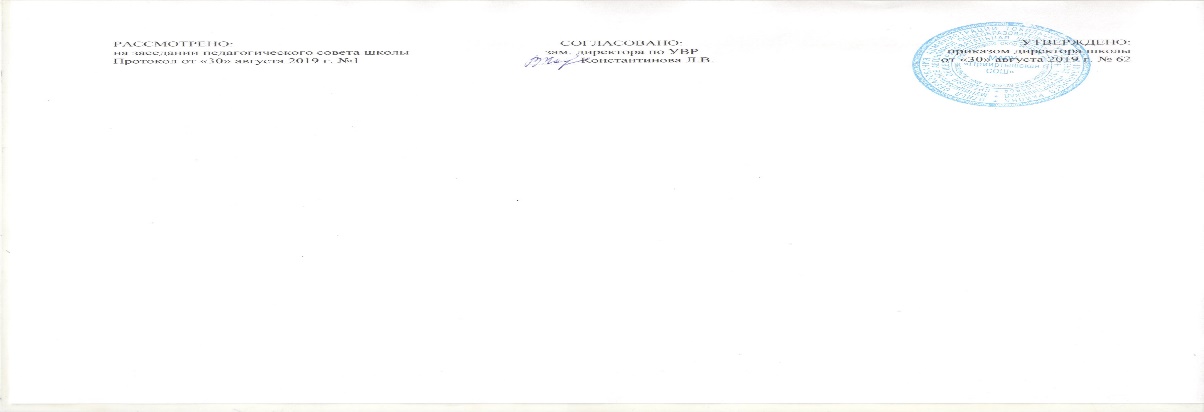 Раздел (тема)Количество часовРаздел 1. «Структура и содержание раздела Говорение» 1.Вводное занятие. Структура и содержание раздела «Говорение»12. Достопримечательности страны изучаемого языка Sights13.Взаимоотношения в семье14. Где это находится? Направления (лексика «Город»). Mynativeland.1Раздел 2.Выбор будущей профессии. Образование.5. Выбор будущей профессии. Образование.16.Спорт. Здоровый образ жизни.17.В кафе/ресторане. Формулы речевого этикета. Waystobepolite18. Отпуск. Путешествия. Travelling19.События и праздники. Special events & holidays.110. Где нам остановиться? Лексика «Дом, квартира» 1Раздел 3. Экологические проблемы. Ecologicalproblems11.Экологические проблемы. Ecologicalproblems.112.Экологические проблемы. Ecologicalproblems.113.Проблемымолодёжи. Problems of Youth.114.Проблемымолодёжи. Problems of Youth.115. Средства массовой информации. Massmedia.116.Средства массовой информации. Massmedia.117.Средства массовой информации. Massmedia.118. В магазине. Продукты и одежда. Shopping119.В магазине. Продукты и одежда. Shopping120. Подготовка к проекту «Экологические проблемы»121. Проект «Экологические проблемы».122. Урок викторина.1Раздел 4. Внешность и характер, школьная жизнь23. Который час? Лексика «Время». Формулы речевого этикета124. Внешность и характер125.Внешность и характер126. Школьная жизнь127. Школьная жизнь128. Досуг и увлечения129. Досуг и увлечения130. Подготовка к дискуссии131.  Дискуссия132. Подготовка к проекту « Внешность и характер» 133. Проект «Внешность и характер»134. Подведение итогов. Тестирование1Итого34